Italienischer Abend“  am 04.07.2015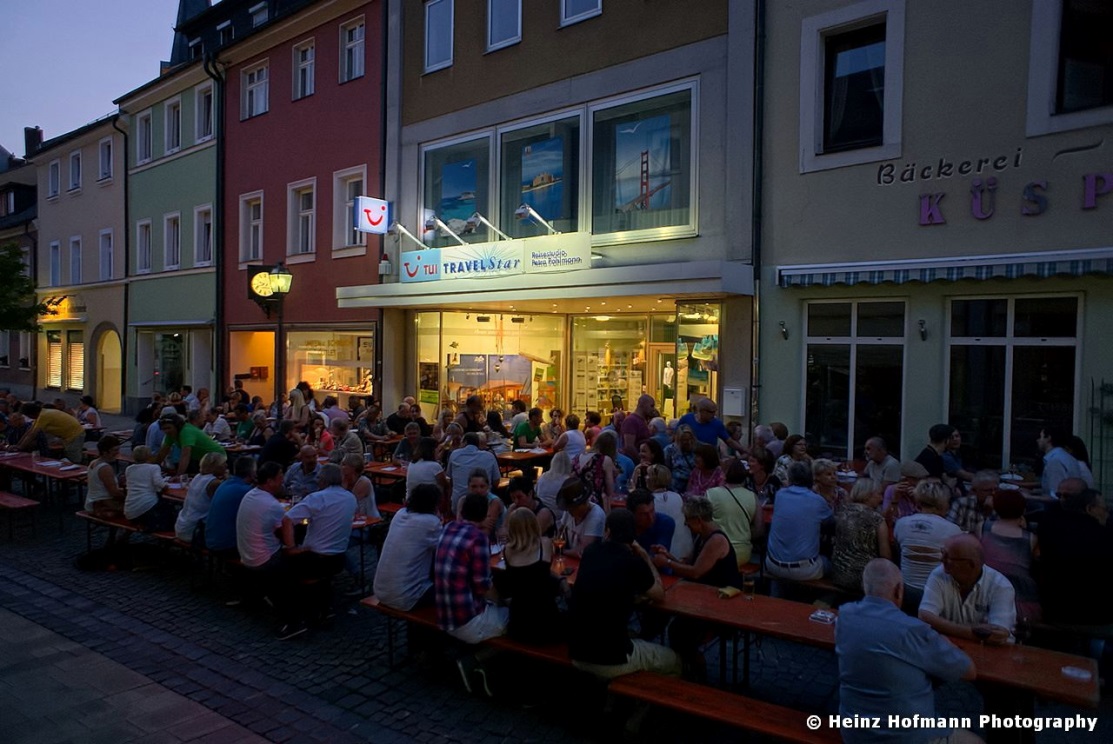 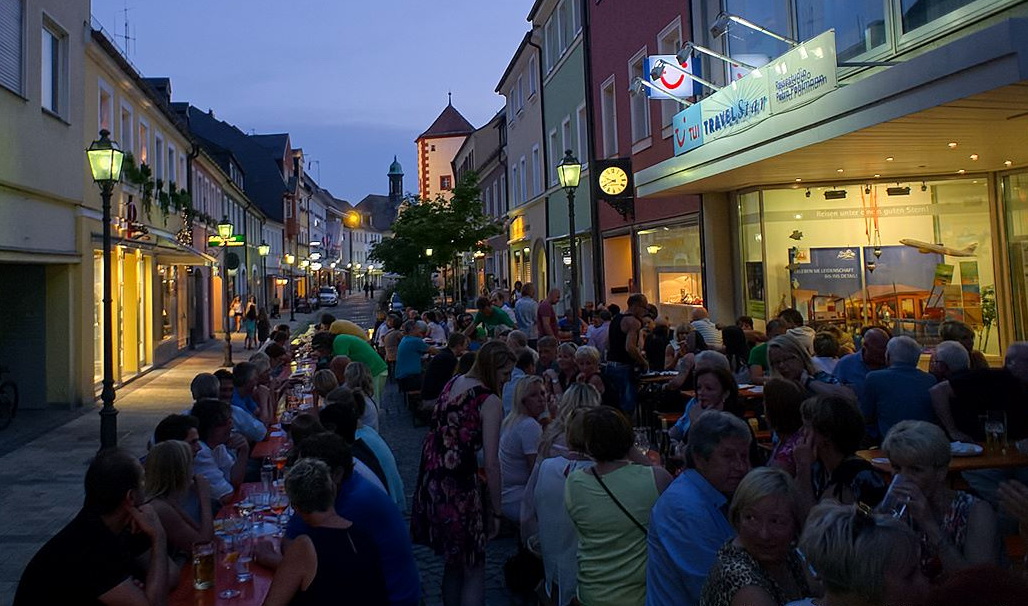 Die 5. Italienische Nacht lockte wieder viele Besucher in den Markt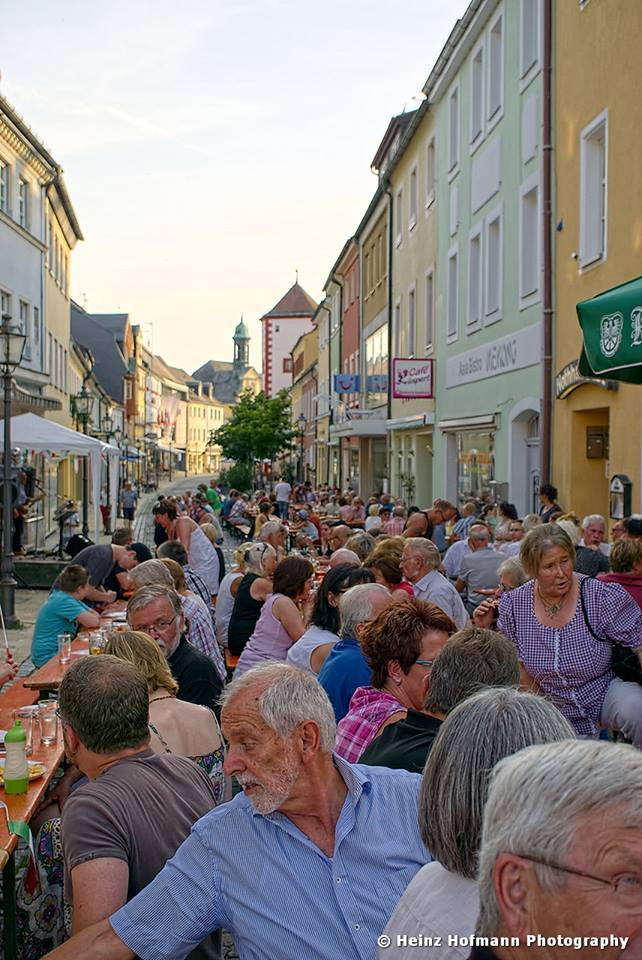 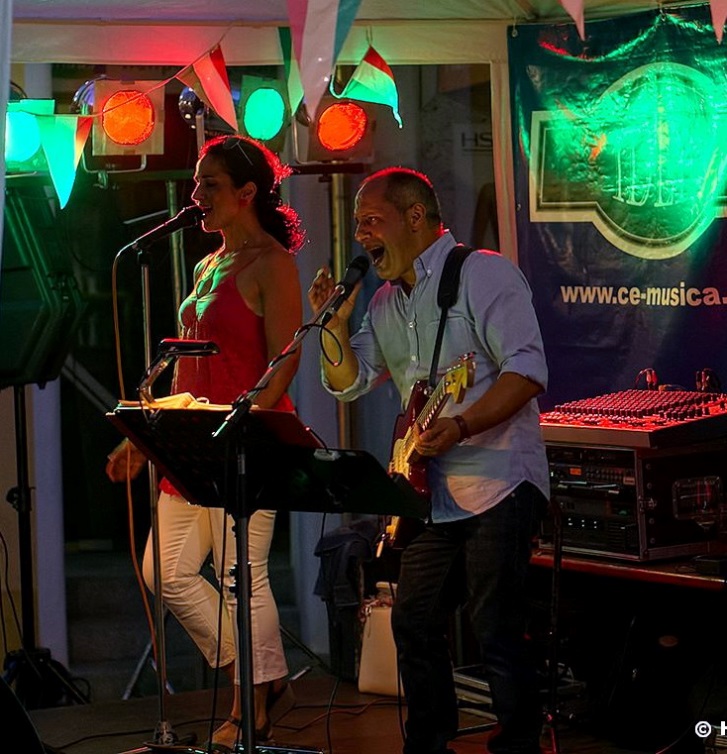 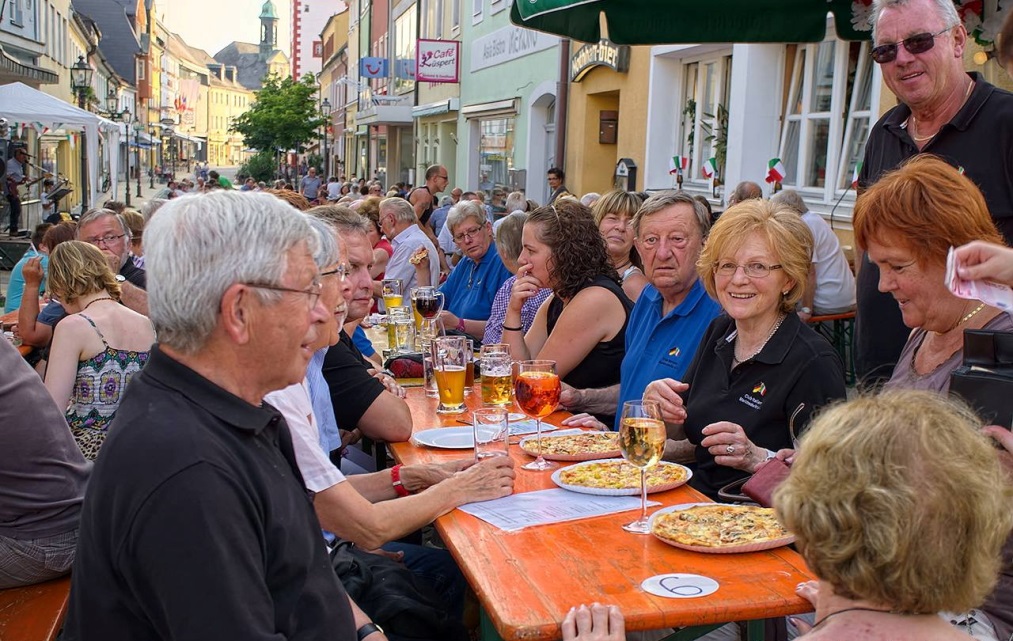 